BULLETIN D'INSCRIPTIONColloque de Cerisy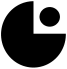 * Détacher, ou photocopier, et envoyer au :CCIC - Le ChâteauF- 50210 CERISY-LA-SALLE (France)Mr, Mme (1) :	Prénom :Numéro et rue :Code, ville, pays :Courriel :Nationalité :	Profession :Année de Naissance (2) : 19..La consistance des êtres collectifsEchanges pragmatiques et enjeux épistémologiquessous la direction de Jean-Noël FERRIÉ, Virginie TOURNAYet Julien WEISBEINdu 10 au 17 juin 2013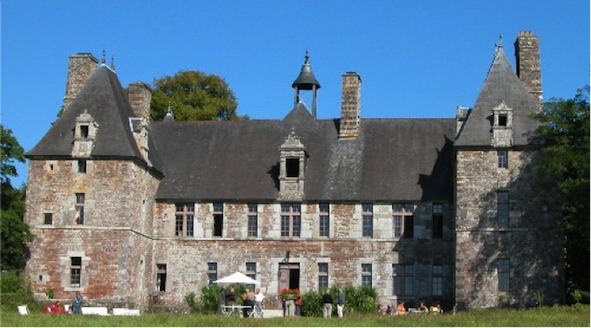 Centre Culturel International de Cerisy-la-SalleLe Château, 50210 Cerisy-la-Salle - FranceTél : + 33 (0)2 33 46 91 66Fax : + 33 (0)2 33 46 11 39Courriel : info.cerisy@ccic-cerisy.asso.frSite internet : www.ccic-cerisy.asso.frSéjour complet : 560 eurosEtudiants de moins de 28 ans : 266 eurosSéjour fractionné : 98 euros par jourEtudiants : 48 euros par jourLa consistance des êtres collectifsEchanges pragmatiques et enjeux épistémologiquessous la direction de Jean-Noël FERRIÉ, Virginie TOURNAYet Julien WEISBEINdu 10 au 17 juin 2013Centre Culturel International de Cerisy-la-SalleLe Château, 50210 Cerisy-la-Salle - FranceTél : + 33 (0)2 33 46 91 66Fax : + 33 (0)2 33 46 11 39Courriel : info.cerisy@ccic-cerisy.asso.frSite internet : www.ccic-cerisy.asso.frSéjour complet : 560 eurosEtudiants de moins de 28 ans : 266 eurosSéjour fractionné : 98 euros par jourEtudiants : 48 euros par jour* Détacher, ou photocopier, et envoyer au :CCIC - Le ChâteauF- 50210 CERISY-LA-SALLE (France)Mr, Mme (1) :	Prénom :Numéro et rue :Code, ville, pays :Courriel :Nationalité :	Profession :Année de Naissance (2) : 19..La consistance des êtres collectifsEchanges pragmatiques et enjeux épistémologiquessous la direction de Jean-Noël FERRIÉ, Virginie TOURNAYet Julien WEISBEINdu 10 au 17 juin 2013Centre Culturel International de Cerisy-la-SalleLe Château, 50210 Cerisy-la-Salle - FranceTél : + 33 (0)2 33 46 91 66Fax : + 33 (0)2 33 46 11 39Courriel : info.cerisy@ccic-cerisy.asso.frSite internet : www.ccic-cerisy.asso.frSéjour complet : 560 eurosEtudiants de moins de 28 ans : 266 eurosSéjour fractionné : 98 euros par jourEtudiants : 48 euros par jourLa consistance des êtres collectifsEchanges pragmatiques et enjeux épistémologiquessous la direction de Jean-Noël FERRIÉ, Virginie TOURNAYet Julien WEISBEINdu 10 au 17 juin 2013Centre Culturel International de Cerisy-la-SalleLe Château, 50210 Cerisy-la-Salle - FranceTél : + 33 (0)2 33 46 91 66Fax : + 33 (0)2 33 46 11 39Courriel : info.cerisy@ccic-cerisy.asso.frSite internet : www.ccic-cerisy.asso.frSéjour complet : 560 eurosEtudiants de moins de 28 ans : 266 eurosSéjour fractionné : 98 euros par jourEtudiants : 48 euros par jour* Détacher, ou photocopier, et envoyer au :CCIC - Le ChâteauF- 50210 CERISY-LA-SALLE (France)Mr, Mme (1) :	Prénom :Numéro et rue :Code, ville, pays :Courriel :Nationalité :	Profession :Année de Naissance (2) : 19..La consistance des êtres collectifsEchanges pragmatiques et enjeux épistémologiquessous la direction de Jean-Noël FERRIÉ, Virginie TOURNAYet Julien WEISBEINdu 10 au 17 juin 2013Centre Culturel International de Cerisy-la-SalleLe Château, 50210 Cerisy-la-Salle - FranceTél : + 33 (0)2 33 46 91 66Fax : + 33 (0)2 33 46 11 39Courriel : info.cerisy@ccic-cerisy.asso.frSite internet : www.ccic-cerisy.asso.frSéjour complet : 560 eurosEtudiants de moins de 28 ans : 266 eurosSéjour fractionné : 98 euros par jourEtudiants : 48 euros par jourLa consistance des êtres collectifsEchanges pragmatiques et enjeux épistémologiquessous la direction de Jean-Noël FERRIÉ, Virginie TOURNAYet Julien WEISBEINdu 10 au 17 juin 2013Centre Culturel International de Cerisy-la-SalleLe Château, 50210 Cerisy-la-Salle - FranceTél : + 33 (0)2 33 46 91 66Fax : + 33 (0)2 33 46 11 39Courriel : info.cerisy@ccic-cerisy.asso.frSite internet : www.ccic-cerisy.asso.frSéjour complet : 560 eurosEtudiants de moins de 28 ans : 266 eurosSéjour fractionné : 98 euros par jourEtudiants : 48 euros par jour* Détacher, ou photocopier, et envoyer au :CCIC - Le ChâteauF- 50210 CERISY-LA-SALLE (France)Mr, Mme (1) :	Prénom :Numéro et rue :Code, ville, pays :Courriel :Nationalité :	Profession :Année de Naissance (2) : 19..La consistance des êtres collectifsEchanges pragmatiques et enjeux épistémologiquessous la direction de Jean-Noël FERRIÉ, Virginie TOURNAYet Julien WEISBEINdu 10 au 17 juin 2013Centre Culturel International de Cerisy-la-SalleLe Château, 50210 Cerisy-la-Salle - FranceTél : + 33 (0)2 33 46 91 66Fax : + 33 (0)2 33 46 11 39Courriel : info.cerisy@ccic-cerisy.asso.frSite internet : www.ccic-cerisy.asso.frSéjour complet : 560 eurosEtudiants de moins de 28 ans : 266 eurosSéjour fractionné : 98 euros par jourEtudiants : 48 euros par jourLa consistance des êtres collectifsEchanges pragmatiques et enjeux épistémologiquessous la direction de Jean-Noël FERRIÉ, Virginie TOURNAYet Julien WEISBEINdu 10 au 17 juin 2013Centre Culturel International de Cerisy-la-SalleLe Château, 50210 Cerisy-la-Salle - FranceTél : + 33 (0)2 33 46 91 66Fax : + 33 (0)2 33 46 11 39Courriel : info.cerisy@ccic-cerisy.asso.frSite internet : www.ccic-cerisy.asso.frSéjour complet : 560 eurosEtudiants de moins de 28 ans : 266 eurosSéjour fractionné : 98 euros par jourEtudiants : 48 euros par jour* Détacher, ou photocopier, et envoyer au :CCIC - Le ChâteauF- 50210 CERISY-LA-SALLE (France)Mr, Mme (1) :	Prénom :Numéro et rue :Code, ville, pays :Courriel :Nationalité :	Profession :Année de Naissance (2) : 19..La consistance des êtres collectifsEchanges pragmatiques et enjeux épistémologiquessous la direction de Jean-Noël FERRIÉ, Virginie TOURNAYet Julien WEISBEINdu 10 au 17 juin 2013Centre Culturel International de Cerisy-la-SalleLe Château, 50210 Cerisy-la-Salle - FranceTél : + 33 (0)2 33 46 91 66Fax : + 33 (0)2 33 46 11 39Courriel : info.cerisy@ccic-cerisy.asso.frSite internet : www.ccic-cerisy.asso.frSéjour complet : 560 eurosEtudiants de moins de 28 ans : 266 eurosSéjour fractionné : 98 euros par jourEtudiants : 48 euros par jourLa consistance des êtres collectifsEchanges pragmatiques et enjeux épistémologiquessous la direction de Jean-Noël FERRIÉ, Virginie TOURNAYet Julien WEISBEINdu 10 au 17 juin 2013Centre Culturel International de Cerisy-la-SalleLe Château, 50210 Cerisy-la-Salle - FranceTél : + 33 (0)2 33 46 91 66Fax : + 33 (0)2 33 46 11 39Courriel : info.cerisy@ccic-cerisy.asso.frSite internet : www.ccic-cerisy.asso.frSéjour complet : 560 eurosEtudiants de moins de 28 ans : 266 eurosSéjour fractionné : 98 euros par jourEtudiants : 48 euros par jour* Détacher, ou photocopier, et envoyer au :CCIC - Le ChâteauF- 50210 CERISY-LA-SALLE (France)Mr, Mme (1) :	Prénom :Numéro et rue :Code, ville, pays :Courriel :Nationalité :	Profession :Année de Naissance (2) : 19..La consistance des êtres collectifsEchanges pragmatiques et enjeux épistémologiquessous la direction de Jean-Noël FERRIÉ, Virginie TOURNAYet Julien WEISBEINdu 10 au 17 juin 2013Centre Culturel International de Cerisy-la-SalleLe Château, 50210 Cerisy-la-Salle - FranceTél : + 33 (0)2 33 46 91 66Fax : + 33 (0)2 33 46 11 39Courriel : info.cerisy@ccic-cerisy.asso.frSite internet : www.ccic-cerisy.asso.frSéjour complet : 560 eurosEtudiants de moins de 28 ans : 266 eurosSéjour fractionné : 98 euros par jourEtudiants : 48 euros par jourLa consistance des êtres collectifsEchanges pragmatiques et enjeux épistémologiquessous la direction de Jean-Noël FERRIÉ, Virginie TOURNAYet Julien WEISBEINdu 10 au 17 juin 2013Centre Culturel International de Cerisy-la-SalleLe Château, 50210 Cerisy-la-Salle - FranceTél : + 33 (0)2 33 46 91 66Fax : + 33 (0)2 33 46 11 39Courriel : info.cerisy@ccic-cerisy.asso.frSite internet : www.ccic-cerisy.asso.frSéjour complet : 560 eurosEtudiants de moins de 28 ans : 266 eurosSéjour fractionné : 98 euros par jourEtudiants : 48 euros par jour* Détacher, ou photocopier, et envoyer au :CCIC - Le ChâteauF- 50210 CERISY-LA-SALLE (France)Mr, Mme (1) :	Prénom :Numéro et rue :Code, ville, pays :Courriel :Nationalité :	Profession :Année de Naissance (2) : 19..La consistance des êtres collectifsEchanges pragmatiques et enjeux épistémologiquessous la direction de Jean-Noël FERRIÉ, Virginie TOURNAYet Julien WEISBEINdu 10 au 17 juin 2013Centre Culturel International de Cerisy-la-SalleLe Château, 50210 Cerisy-la-Salle - FranceTél : + 33 (0)2 33 46 91 66Fax : + 33 (0)2 33 46 11 39Courriel : info.cerisy@ccic-cerisy.asso.frSite internet : www.ccic-cerisy.asso.frSéjour complet : 560 eurosEtudiants de moins de 28 ans : 266 eurosSéjour fractionné : 98 euros par jourEtudiants : 48 euros par jourLa consistance des êtres collectifsEchanges pragmatiques et enjeux épistémologiquessous la direction de Jean-Noël FERRIÉ, Virginie TOURNAYet Julien WEISBEINdu 10 au 17 juin 2013Centre Culturel International de Cerisy-la-SalleLe Château, 50210 Cerisy-la-Salle - FranceTél : + 33 (0)2 33 46 91 66Fax : + 33 (0)2 33 46 11 39Courriel : info.cerisy@ccic-cerisy.asso.frSite internet : www.ccic-cerisy.asso.frSéjour complet : 560 eurosEtudiants de moins de 28 ans : 266 eurosSéjour fractionné : 98 euros par jourEtudiants : 48 euros par jourLa consistance des êtres collectifsLa consistance des êtres collectifsEchanges pragmatiques et enjeux épistémologiquessous la direction de Jean-Noël FERRIÉ, Virginie TOURNAYet Julien WEISBEINdu 10 au 17 juin 2013Centre Culturel International de Cerisy-la-SalleLe Château, 50210 Cerisy-la-Salle - FranceTél : + 33 (0)2 33 46 91 66Fax : + 33 (0)2 33 46 11 39Courriel : info.cerisy@ccic-cerisy.asso.frSite internet : www.ccic-cerisy.asso.frSéjour complet : 560 eurosEtudiants de moins de 28 ans : 266 eurosSéjour fractionné : 98 euros par jourEtudiants : 48 euros par jourLa consistance des êtres collectifsEchanges pragmatiques et enjeux épistémologiquessous la direction de Jean-Noël FERRIÉ, Virginie TOURNAYet Julien WEISBEINdu 10 au 17 juin 2013Centre Culturel International de Cerisy-la-SalleLe Château, 50210 Cerisy-la-Salle - FranceTél : + 33 (0)2 33 46 91 66Fax : + 33 (0)2 33 46 11 39Courriel : info.cerisy@ccic-cerisy.asso.frSite internet : www.ccic-cerisy.asso.frSéjour complet : 560 eurosEtudiants de moins de 28 ans : 266 eurosSéjour fractionné : 98 euros par jourEtudiants : 48 euros par jour Verse par le même courrier, en un seul chèque (3) :	 sa cotisation 2013 à l'Association :	 Bienfaiteur (à partir de 80 €)	 Actif (40 €)	 Etudiant (10 €)	 et la totalité des frais de participation (4)La consistance des êtres collectifsEchanges pragmatiques et enjeux épistémologiquessous la direction de Jean-Noël FERRIÉ, Virginie TOURNAYet Julien WEISBEINdu 10 au 17 juin 2013Centre Culturel International de Cerisy-la-SalleLe Château, 50210 Cerisy-la-Salle - FranceTél : + 33 (0)2 33 46 91 66Fax : + 33 (0)2 33 46 11 39Courriel : info.cerisy@ccic-cerisy.asso.frSite internet : www.ccic-cerisy.asso.frSéjour complet : 560 eurosEtudiants de moins de 28 ans : 266 eurosSéjour fractionné : 98 euros par jourEtudiants : 48 euros par jourLa consistance des êtres collectifsEchanges pragmatiques et enjeux épistémologiquessous la direction de Jean-Noël FERRIÉ, Virginie TOURNAYet Julien WEISBEINdu 10 au 17 juin 2013Centre Culturel International de Cerisy-la-SalleLe Château, 50210 Cerisy-la-Salle - FranceTél : + 33 (0)2 33 46 91 66Fax : + 33 (0)2 33 46 11 39Courriel : info.cerisy@ccic-cerisy.asso.frSite internet : www.ccic-cerisy.asso.frSéjour complet : 560 eurosEtudiants de moins de 28 ans : 266 eurosSéjour fractionné : 98 euros par jourEtudiants : 48 euros par jour Verse par le même courrier, en un seul chèque (3) :	 sa cotisation 2013 à l'Association :	 Bienfaiteur (à partir de 80 €)	 Actif (40 €)	 Etudiant (10 €)	 et la totalité des frais de participation (4)La consistance des êtres collectifsEchanges pragmatiques et enjeux épistémologiquessous la direction de Jean-Noël FERRIÉ, Virginie TOURNAYet Julien WEISBEINdu 10 au 17 juin 2013Centre Culturel International de Cerisy-la-SalleLe Château, 50210 Cerisy-la-Salle - FranceTél : + 33 (0)2 33 46 91 66Fax : + 33 (0)2 33 46 11 39Courriel : info.cerisy@ccic-cerisy.asso.frSite internet : www.ccic-cerisy.asso.frSéjour complet : 560 eurosEtudiants de moins de 28 ans : 266 eurosSéjour fractionné : 98 euros par jourEtudiants : 48 euros par jourLa consistance des êtres collectifsEchanges pragmatiques et enjeux épistémologiquessous la direction de Jean-Noël FERRIÉ, Virginie TOURNAYet Julien WEISBEINdu 10 au 17 juin 2013Centre Culturel International de Cerisy-la-SalleLe Château, 50210 Cerisy-la-Salle - FranceTél : + 33 (0)2 33 46 91 66Fax : + 33 (0)2 33 46 11 39Courriel : info.cerisy@ccic-cerisy.asso.frSite internet : www.ccic-cerisy.asso.frSéjour complet : 560 eurosEtudiants de moins de 28 ans : 266 eurosSéjour fractionné : 98 euros par jourEtudiants : 48 euros par jour Verse par le même courrier, en un seul chèque (3) :	 sa cotisation 2013 à l'Association :	 Bienfaiteur (à partir de 80 €)	 Actif (40 €)	 Etudiant (10 €)	 et la totalité des frais de participation (4)La consistance des êtres collectifsEchanges pragmatiques et enjeux épistémologiquessous la direction de Jean-Noël FERRIÉ, Virginie TOURNAYet Julien WEISBEINdu 10 au 17 juin 2013Centre Culturel International de Cerisy-la-SalleLe Château, 50210 Cerisy-la-Salle - FranceTél : + 33 (0)2 33 46 91 66Fax : + 33 (0)2 33 46 11 39Courriel : info.cerisy@ccic-cerisy.asso.frSite internet : www.ccic-cerisy.asso.frSéjour complet : 560 eurosEtudiants de moins de 28 ans : 266 eurosSéjour fractionné : 98 euros par jourEtudiants : 48 euros par jourLa consistance des êtres collectifsEchanges pragmatiques et enjeux épistémologiquessous la direction de Jean-Noël FERRIÉ, Virginie TOURNAYet Julien WEISBEINdu 10 au 17 juin 2013Centre Culturel International de Cerisy-la-SalleLe Château, 50210 Cerisy-la-Salle - FranceTél : + 33 (0)2 33 46 91 66Fax : + 33 (0)2 33 46 11 39Courriel : info.cerisy@ccic-cerisy.asso.frSite internet : www.ccic-cerisy.asso.frSéjour complet : 560 eurosEtudiants de moins de 28 ans : 266 eurosSéjour fractionné : 98 euros par jourEtudiants : 48 euros par jour postule un tarif étudiant et joint une photocopie de sa carte (4)La consistance des êtres collectifsEchanges pragmatiques et enjeux épistémologiquessous la direction de Jean-Noël FERRIÉ, Virginie TOURNAYet Julien WEISBEINdu 10 au 17 juin 2013Centre Culturel International de Cerisy-la-SalleLe Château, 50210 Cerisy-la-Salle - FranceTél : + 33 (0)2 33 46 91 66Fax : + 33 (0)2 33 46 11 39Courriel : info.cerisy@ccic-cerisy.asso.frSite internet : www.ccic-cerisy.asso.frSéjour complet : 560 eurosEtudiants de moins de 28 ans : 266 eurosSéjour fractionné : 98 euros par jourEtudiants : 48 euros par jourLa consistance des êtres collectifsEchanges pragmatiques et enjeux épistémologiquessous la direction de Jean-Noël FERRIÉ, Virginie TOURNAYet Julien WEISBEINdu 10 au 17 juin 2013Centre Culturel International de Cerisy-la-SalleLe Château, 50210 Cerisy-la-Salle - FranceTél : + 33 (0)2 33 46 91 66Fax : + 33 (0)2 33 46 11 39Courriel : info.cerisy@ccic-cerisy.asso.frSite internet : www.ccic-cerisy.asso.frSéjour complet : 560 eurosEtudiants de moins de 28 ans : 266 eurosSéjour fractionné : 98 euros par jourEtudiants : 48 euros par jourDater et Signer (2) :La consistance des êtres collectifsEchanges pragmatiques et enjeux épistémologiquessous la direction de Jean-Noël FERRIÉ, Virginie TOURNAYet Julien WEISBEINdu 10 au 17 juin 2013Centre Culturel International de Cerisy-la-SalleLe Château, 50210 Cerisy-la-Salle - FranceTél : + 33 (0)2 33 46 91 66Fax : + 33 (0)2 33 46 11 39Courriel : info.cerisy@ccic-cerisy.asso.frSite internet : www.ccic-cerisy.asso.frSéjour complet : 560 eurosEtudiants de moins de 28 ans : 266 eurosSéjour fractionné : 98 euros par jourEtudiants : 48 euros par jourLa consistance des êtres collectifsEchanges pragmatiques et enjeux épistémologiquessous la direction de Jean-Noël FERRIÉ, Virginie TOURNAYet Julien WEISBEINdu 10 au 17 juin 2013Centre Culturel International de Cerisy-la-SalleLe Château, 50210 Cerisy-la-Salle - FranceTél : + 33 (0)2 33 46 91 66Fax : + 33 (0)2 33 46 11 39Courriel : info.cerisy@ccic-cerisy.asso.frSite internet : www.ccic-cerisy.asso.frSéjour complet : 560 eurosEtudiants de moins de 28 ans : 266 eurosSéjour fractionné : 98 euros par jourEtudiants : 48 euros par jour(1)	Rayer la mention inutile(2)	Ces renseignements sont nécessaires à la répartition des chambres. Le logement est assuré au château et ses dépendances, en chambres doubles ou individuelles.(3)	Les règlements doivent être libellés au nom des AMIS DE PONTIGNY-CERISY en euros, tous frais à la charge de l'expéditeur.La consistance des êtres collectifsEchanges pragmatiques et enjeux épistémologiquessous la direction de Jean-Noël FERRIÉ, Virginie TOURNAYet Julien WEISBEINdu 10 au 17 juin 2013Centre Culturel International de Cerisy-la-SalleLe Château, 50210 Cerisy-la-Salle - FranceTél : + 33 (0)2 33 46 91 66Fax : + 33 (0)2 33 46 11 39Courriel : info.cerisy@ccic-cerisy.asso.frSite internet : www.ccic-cerisy.asso.frSéjour complet : 560 eurosEtudiants de moins de 28 ans : 266 eurosSéjour fractionné : 98 euros par jourEtudiants : 48 euros par jourLa consistance des êtres collectifsEchanges pragmatiques et enjeux épistémologiquessous la direction de Jean-Noël FERRIÉ, Virginie TOURNAYet Julien WEISBEINdu 10 au 17 juin 2013Centre Culturel International de Cerisy-la-SalleLe Château, 50210 Cerisy-la-Salle - FranceTél : + 33 (0)2 33 46 91 66Fax : + 33 (0)2 33 46 11 39Courriel : info.cerisy@ccic-cerisy.asso.frSite internet : www.ccic-cerisy.asso.frSéjour complet : 560 eurosEtudiants de moins de 28 ans : 266 eurosSéjour fractionné : 98 euros par jourEtudiants : 48 euros par jour(1)	Rayer la mention inutile(2)	Ces renseignements sont nécessaires à la répartition des chambres. Le logement est assuré au château et ses dépendances, en chambres doubles ou individuelles.(3)	Les règlements doivent être libellés au nom des AMIS DE PONTIGNY-CERISY en euros, tous frais à la charge de l'expéditeur.La consistance des êtres collectifsEchanges pragmatiques et enjeux épistémologiquessous la direction de Jean-Noël FERRIÉ, Virginie TOURNAYet Julien WEISBEINdu 10 au 17 juin 2013Centre Culturel International de Cerisy-la-SalleLe Château, 50210 Cerisy-la-Salle - FranceTél : + 33 (0)2 33 46 91 66Fax : + 33 (0)2 33 46 11 39Courriel : info.cerisy@ccic-cerisy.asso.frSite internet : www.ccic-cerisy.asso.frSéjour complet : 560 eurosEtudiants de moins de 28 ans : 266 eurosSéjour fractionné : 98 euros par jourEtudiants : 48 euros par jourLa consistance des êtres collectifsEchanges pragmatiques et enjeux épistémologiquessous la direction de Jean-Noël FERRIÉ, Virginie TOURNAYet Julien WEISBEINdu 10 au 17 juin 2013Centre Culturel International de Cerisy-la-SalleLe Château, 50210 Cerisy-la-Salle - FranceTél : + 33 (0)2 33 46 91 66Fax : + 33 (0)2 33 46 11 39Courriel : info.cerisy@ccic-cerisy.asso.frSite internet : www.ccic-cerisy.asso.frSéjour complet : 560 eurosEtudiants de moins de 28 ans : 266 eurosSéjour fractionné : 98 euros par jourEtudiants : 48 euros par jour(4)	Forfait : 560 euros (étudiants de moins de 28 ans : 266 euros)	Séjour Fractionné : 98 euros par jour (étudiants : 48 euros)La consistance des êtres collectifsEchanges pragmatiques et enjeux épistémologiquessous la direction de Jean-Noël FERRIÉ, Virginie TOURNAYet Julien WEISBEINdu 10 au 17 juin 2013Centre Culturel International de Cerisy-la-SalleLe Château, 50210 Cerisy-la-Salle - FranceTél : + 33 (0)2 33 46 91 66Fax : + 33 (0)2 33 46 11 39Courriel : info.cerisy@ccic-cerisy.asso.frSite internet : www.ccic-cerisy.asso.frSéjour complet : 560 eurosEtudiants de moins de 28 ans : 266 eurosSéjour fractionné : 98 euros par jourEtudiants : 48 euros par jourLa consistance des êtres collectifsEchanges pragmatiques et enjeux épistémologiquessous la direction de Jean-Noël FERRIÉ, Virginie TOURNAYet Julien WEISBEINdu 10 au 17 juin 2013Centre Culturel International de Cerisy-la-SalleLe Château, 50210 Cerisy-la-Salle - FranceTél : + 33 (0)2 33 46 91 66Fax : + 33 (0)2 33 46 11 39Courriel : info.cerisy@ccic-cerisy.asso.frSite internet : www.ccic-cerisy.asso.frSéjour complet : 560 eurosEtudiants de moins de 28 ans : 266 eurosSéjour fractionné : 98 euros par jourEtudiants : 48 euros par jourPrésentation du colloqueProgramme provisoireEn braquant le projecteur sur l'analyse des actes en situation sans recourir à des principes explicatifs englobants ou à des variables indépendantes, les sociologies de l'action posent un défi épistémologique majeur: la dimension explicative est-elle réductible à une simple description des faits observés?Pour alimenter cette discussion épistémologique, la question des êtres collectifs sera abordée (communautés animales ou humaines, mobilisations, Union Européenne, controverses internationales) avec pour objectif de discuter leur "consistance", de chercher à comprendre comment notre perception de l'environnement nous conduit à concevoir l'existence de collectifs intégrés dotés d'une intentionnalité, d'objectifs bien précis et marqués par une continuité dynamique permettant de fixer les enchaînements causaux et d'en retracer l'histoire.L'enjeu est double. Il s'agit tout autant de discuter la façon dont un observateur de la vie sociale attribue une intentionnalité et certaines déterminations à des collectifs que de débattre de la façon dont l'analyste est amené à les restituer. Trois paramètres de cette consistance seront discutés: l'intentionnalité prêtée aux collectifs, la construction du récit historique (enchaînements causaux) et l'idée de changement (par exemple, imposition/résistance à une norme).http://www.ccic-cerisy.asso.fr/etrescollectifs13.htmlLundi 10 juinAprès-midi: ACCUEIL DES PARTICIPANTSSoirée: Présentation du Centre, des colloques et des participantsMardi 11 juin — AnimauxMatin: Fabrizio CANTELLI, Jean-Noël FERRIÉ, Virginie TOURNAY & Julien WEISBEIN: Ouverture ; Catherine RÉMY: Quand l'animal fait et fait faire. Pourquoi étudier l'attribution d'intentionnalités aux animaux dans les situations sociales?Après-midi: Dominique GUILLO: Les sociétés animales: apports croisés des sciences de la vie et des sciences sociales ; Isabelle MAUZ & Coralie MOUNET: Connaître par traces: le suivi des loups en France ; Antoine DORÉ: Le public, l’individu et l’expérience des mondes (en) communs: lire Dewey au prisme d’une controverse environnementale ; Denis LABORDE: Création musicale et permanences culturelles dans un monde globaliséMercredi 12 juin — Figures du collectifMatin: Didier DEBAISE: Un univers de possessions. L'approche spéculative des sociétés ; Danny TROM: L'expérience des collectifs politiques — Après-midi: Albena YANEVA: Ville à venir: réflexion sur l'ontologie des images-mouvements en architecture ; Jean-Louis GENARD: Intentionnalités, capacités et politique publique ; Véronique ELLENA: Révéler le monde. Les InvisiblesJeudi 13 juin — EnvironnementMatin: Geoffrey BOWKER: Where and When is Biodiversity Discourse? ; Anne TRICOT: La perception sensible de l’environnement. Petite discussion autour de concepts et méthodes menés dans le cadre d’une recherche interdisciplinaire ; Jacques LOLIVE: La fabrication controversée des collectifs du fleuve Var — Après-midi: DÉTENTEVendredi 14 juin — IntentionnalitésMatin: Publiques: Nicolas DODIER: La dualité de statut des êtres collectifs au cœur des procès pénaux ; Guy SAEZ: La "bonne volonté" culturelle. Institutionnalisation des représentations et retournement des intentionnalités — Après-midi: Individuelles: Frédéric FOREST: Comment concevoir un sujet sans inconscient, un inconscient sans sujet? ; David DESALEUX: Présentation de photographies de l'EtatSamedi 15 juin — ÊtresMatin: Jean-Noël FERRIÉ: Dieu et les croyants. Un être divin peut-il être adoré par un être collectif? — Après-midi: Virginie TOURNAY: Les êtres collectifs, mode d'emploi ; Annette LEIBING: Des réalités co-existantes: la consistance d'une procédure expérimentale dans le domaine médicalDimanche 16 juin — Institutions politiquesMatin: Julien WEISBEIN: L'Europe par en bas. Ou comment réinterpréter certaines notions des European studies: européanisation, gouvernance multi-niveaux, société civile européenne ; Yann BÉRARD: Micropolitique de l'Union européenne: dans les plis du gouvernement à distance — Après-midi: Fabrizio CANTELLI: De la Banque Mondiale au "Black Power": comment écrire les visages de l’empowerment? ; David DESALEUX & Emmanuel MARTINAIS: Photographier la réforme de l'Etat. Les bureaux comme révélateurs d'un collectif de travailLundi 17 juinMatin: ConclusionAprès-midi: DÉPARTSAvec le soutiendu CNRS, de l'ANR, du Laboratoire PACTE,du Centre Jacques Berque à Rabat,de l'Institut d'Etudes Politiques de Toulouse, du LaSSPet des Instituts de Recherche en Santé du CanadaLundi 10 juinAprès-midi: ACCUEIL DES PARTICIPANTSSoirée: Présentation du Centre, des colloques et des participantsMardi 11 juin — AnimauxMatin: Fabrizio CANTELLI, Jean-Noël FERRIÉ, Virginie TOURNAY & Julien WEISBEIN: Ouverture ; Catherine RÉMY: Quand l'animal fait et fait faire. Pourquoi étudier l'attribution d'intentionnalités aux animaux dans les situations sociales?Après-midi: Dominique GUILLO: Les sociétés animales: apports croisés des sciences de la vie et des sciences sociales ; Isabelle MAUZ & Coralie MOUNET: Connaître par traces: le suivi des loups en France ; Antoine DORÉ: Le public, l’individu et l’expérience des mondes (en) communs: lire Dewey au prisme d’une controverse environnementale ; Denis LABORDE: Création musicale et permanences culturelles dans un monde globaliséMercredi 12 juin — Figures du collectifMatin: Didier DEBAISE: Un univers de possessions. L'approche spéculative des sociétés ; Danny TROM: L'expérience des collectifs politiques — Après-midi: Albena YANEVA: Ville à venir: réflexion sur l'ontologie des images-mouvements en architecture ; Jean-Louis GENARD: Intentionnalités, capacités et politique publique ; Véronique ELLENA: Révéler le monde. Les InvisiblesJeudi 13 juin — EnvironnementMatin: Geoffrey BOWKER: Where and When is Biodiversity Discourse? ; Anne TRICOT: La perception sensible de l’environnement. Petite discussion autour de concepts et méthodes menés dans le cadre d’une recherche interdisciplinaire ; Jacques LOLIVE: La fabrication controversée des collectifs du fleuve Var — Après-midi: DÉTENTEVendredi 14 juin — IntentionnalitésMatin: Publiques: Nicolas DODIER: La dualité de statut des êtres collectifs au cœur des procès pénaux ; Guy SAEZ: La "bonne volonté" culturelle. Institutionnalisation des représentations et retournement des intentionnalités — Après-midi: Individuelles: Frédéric FOREST: Comment concevoir un sujet sans inconscient, un inconscient sans sujet? ; David DESALEUX: Présentation de photographies de l'EtatSamedi 15 juin — ÊtresMatin: Jean-Noël FERRIÉ: Dieu et les croyants. Un être divin peut-il être adoré par un être collectif? — Après-midi: Virginie TOURNAY: Les êtres collectifs, mode d'emploi ; Annette LEIBING: Des réalités co-existantes: la consistance d'une procédure expérimentale dans le domaine médicalDimanche 16 juin — Institutions politiquesMatin: Julien WEISBEIN: L'Europe par en bas. Ou comment réinterpréter certaines notions des European studies: européanisation, gouvernance multi-niveaux, société civile européenne ; Yann BÉRARD: Micropolitique de l'Union européenne: dans les plis du gouvernement à distance — Après-midi: Fabrizio CANTELLI: De la Banque Mondiale au "Black Power": comment écrire les visages de l’empowerment? ; David DESALEUX & Emmanuel MARTINAIS: Photographier la réforme de l'Etat. Les bureaux comme révélateurs d'un collectif de travailLundi 17 juinMatin: ConclusionAprès-midi: DÉPARTS